П О С Т А Н О В Л Е Н И Е	В соответствии с Положением о наградах и почётных званиях Петропавловск-Камчатского городского округа от 24.07.2008 № 51-нд,     Решением Городской Думы Петропавловск-Камчатского городского округа от 01.06.2011 № 395-нд «О представительских расходах и расходах, связанных с приобретением подарочной и сувенирной продукции в Городской Думе Петропавловск-Камчатского городского округа»,     ПОСТАНОВЛЯЮ:Наградить Почетной грамотой Главы Петропавловск-Камчатского городского округа (в рамке) и ценным подарком – наручными часамиза большой личный вклад в развитие экономической и социальной жизни Камчатки и в связи с 75-летием со дня рождения: Вручить   цветы.  ГлаваПетропавловск-Камчатского городского округа                                                                               В.А. Семчев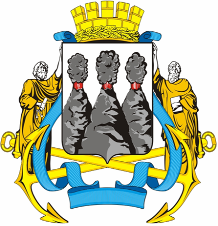 ГЛАВАПЕТРОПАВЛОВСК-КАМЧАТСКОГОГОРОДСКОГО ОКРУГА29  июля  2011 г. № 16О награждении Почетной грамотой  Главы Петропавловск-Камчатского городского округа Токманцева Н.Я.  Токманцева Николая Яковлевича-  почетного жителя Камчатского края, экс-председателя Совета народных депутатов Камчатской области. 